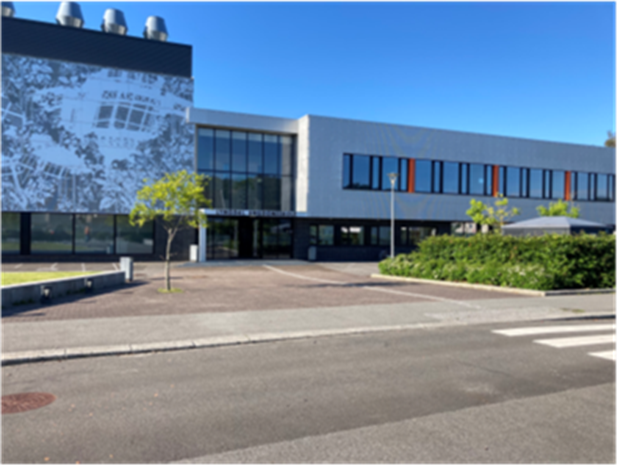 
ERASMUSUTVEKSLING TIL ROMANIA 05.02.23 – 11.02.23Søndag 5. februar reiste fire elever i 9B og lærere til Romania. Turen gikk med fly fra Stavanger lufthavn Sola på søndag morgen, via Frankfurt og Munchen. Vi ankom Timisoara sent på natten, og kjørte videre til en liten landsby Faget som ligger 11 mil fra Timisoara. Her skulle vi møte igjen elever og lærere fra Serbia, Spania, Estland og selvfølgelig Romania.Vi var og besøkte flere skoler i forskjellige små landsbyer. Disse skolene hadde fra 10 – 60 elever, og på de minste skolene var både 1. 2. 3 og 4 klasse sammen. Vi kom til skoler som var totalt forskjellige fra vår skole. Noen av dem ble varmet opp med å fyre med ved, og det var stablet opp store vedlag i skolegården. Biblioteket på skolene inneholdt mye gamle bøker, og rommene var lite utstyrt. På disse små plassene har de store problemer med å opprettholde skolene, siden det bor for få barnefamilier der. Det er lite arbeid til dem på landsbygda, og mange må flytte til større byer for å få jobb. Mange flytter også utenlands. I Romania bor det  19.millioner, i tillegg bor det 4 -  5 millioner i utlandet. I løpet av skoledagen kan lærerne jobbe på 3 forskjellige skoler, og kjøre 6 mil om dagen for å komme til de forskjellige skolene. Vi lærte mye om det Rumenske skolesystemet som er helt annerledes enn vårt. Mange elever strever veldig med matematikken som allerede i 5. klasse er vanskeligere enn det elevene lærer her i 10 klasse. P.g.a at mange elever stryker på matematikkeksamen kommer de ikke videre på skoler etter at de er ferdige med grunnskolen.Vi besøkte Corvin Castle, også kjent som Hunedora Castle. Det er et Gotisk renessanseslott bygd på 1400 tallet. Det er et av de største slottene i Europa, og her satt Dracula fengslet i 4 år. Det er spilt inn mange skrekkfilmer på slottet.Den siste dagen besøkte vi Timisoara – en by med over 300 000 innbyggere, og her var kontrastene store til de små landsbyene og plassene vi hadde besøkt. Byen er Europeisk kulturhovedstad i 2023. Her var det mange flotte gamle bygninger. Vi besøkte også et gigantisk shoppingsenter – Iulius Mall med 250 butikker.Den enorme gjestfriheten vi møtte gjorde et sterkt inntrykk. På alle skolene vi kom fikk vi servert hjemmelaget mat, og vi ble tatt godt imot. Vi så hvor mye de klarte å få til ved å samarbeide med hverandre på de forskjellige skolene selv om hver skole hadde lite ressurser. Vi hadde en lærerik og opplevelsesrik tur.Erasmus prosjektet er finansiert av EU, og skal bidra til å knytte bånd og forståelse mellom ulike folkegrupper i Europa. Siste besøk skal være i Estland i mai.